В соответствии с Федеральным законом от 06.10.2003 № 131-ФЗ «Об общих принципах организации местного самоуправления в Российской Федерации», статьей 5 Федерального закона от 30.12.2020 № 518-ФЗ «О внесении изменений в отдельные законодательные акты Российской Федерации», статьей 69.1 Федерального закона от 13.07.2015 № 218-ФЗ «О государственной регистрации недвижимости», администрация Ординского муниципального округа: 1. В отношении земельного участка общей площадью 2400 кв. м., с кадастровым номером 59:28:0220101:1, расположенного по адресу: край Пермский, р-н Ординский, д. Павлово, ул. Мира, д. 55 в качестве его правообладателя, владеющего данным объектом недвижимости на праве собственности, выявлен Вахрушев Виктор Иванович, 28.12.1957 года рождения, место рождения: дер. Павлово Ординского района Пермской области, паспорт 57 04 № 393923 выдан ОВД Ординского по Пермскому краю 05.03.2004 года, код подразделения 592-030, место регистрации: Пермский край, Ординский район, д. Павлово, ул. Мира, д. 55 .2. Право собственности Вахрушева Виктора Ивановича на указанный в пункте 1 настоящего распоряжения объект недвижимости подтверждается свидетельством на право собственности на землю от 26.05.1992.3. Рекомендовать Вахрушеву Виктору Ивановичу зарегистрировать право собственности в Едином государственном реестре недвижимости на выявленный ранее учтенный объект недвижимости.4. Территориальному управлению администрации Ординского муниципального округа направить уведомление о выявлении правообладателя ранее учтенного объекта недвижимости в адрес Вахрушева Виктора Ивановича. 5. Распоряжение вступает в силу с момента его подписания.6. Контроль за исполнением распоряжения возложить на начальника территориального управления И. Ю. Окунцеву.Глава муниципального округа                                                                  А.С. Мелёхин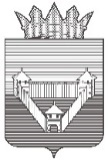 Р А С П О Р Я Ж Е Н И ЕР А С П О Р Я Ж Е Н И ЕР А С П О Р Я Ж Е Н И ЕР А С П О Р Я Ж Е Н И ЕАДМИНИСТРАЦИИ ОРДИНСКОГО МУНИЦИПАЛЬНОГО ОКРУГАПЕРМСКОГО КРАЯАДМИНИСТРАЦИИ ОРДИНСКОГО МУНИЦИПАЛЬНОГО ОКРУГАПЕРМСКОГО КРАЯАДМИНИСТРАЦИИ ОРДИНСКОГО МУНИЦИПАЛЬНОГО ОКРУГАПЕРМСКОГО КРАЯАДМИНИСТРАЦИИ ОРДИНСКОГО МУНИЦИПАЛЬНОГО ОКРУГАПЕРМСКОГО КРАЯ________________№ __________О выявлении правообладателя ранее учтенного объекта недвижимостиО выявлении правообладателя ранее учтенного объекта недвижимости